Mark Elliot Zuckerberg(Wikipedia)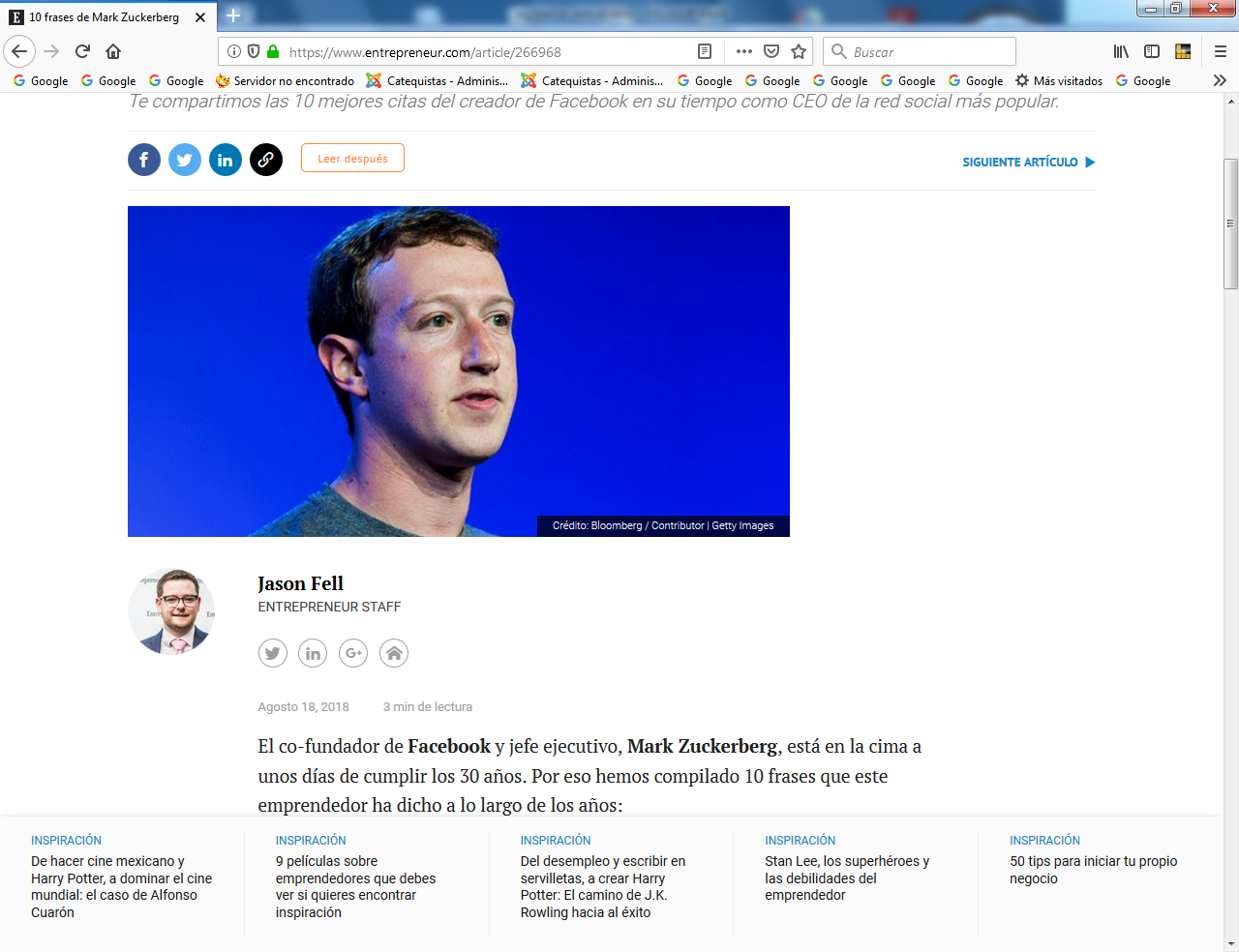     (White Plains, Estados Unidos; 14 de mayo de 1984) es un programador y empresario estadounidense, conocido por ser el fundador de Facebook. Para desarrollar la red, Zuckerberg contó con el apoyo de sus compañeros de Harvard, el coordinador de ciencias de la computación y sus compañeros de habitación Eduardo Saverin, Dustin Moskovitz, y Chris Hughes. A la fecha abril de 2018 es el personaje más joven que aparece en la lista de multimillonarios de la revista Forbes, con una fortuna valorada en $ 73,200 millones de dólares, clasificándose como la quinta persona más rica del mundo. ​    Desde 2010, la revista Time ha nombrado a Zuckerberg entre las 100 personas más ricas e influyentes del mundo como parte de su Persona del Año. A mediados de 2018 Forbes lo colocó como la 5 persona más rica del mundo   Zuckerberg nació en 1984 en White Plains, Nueva York. Él es el hijo de Karen (Kempner), una psiquiatra, y Edward Zuckerberg, un dentista. Sus antepasados vinieron de Alemania, Austria y Polonia. Él y sus tres hermanas, Randi, Donna y Arielle, fueron criados en Dobbs Ferry, Nueva York, una pequeña aldea del condado de Westchester cerca de 21 millas de norte de Midtown Manhattan. Zuckerberg fue criado judío y tuvo su Bar Mitzvah cuando cumplió 13 años.    En la High School secundaria de Ardsley, Zuckerberg sobresalió en clases. Se trasladó a la escuela privada exclusiva Phillips Exeter Academy, en Nueva Hampshire, en su tercer año, donde obtuvo premios en ciencias (matemáticas, astronomía y física) y estudios clásicos. En su juventud, también asistió al campamento de verano Johns Hopkins Center for Talented Youth. En su solicitud universitaria, Zuckerberg afirmó que podía leer y escribir francés, hebreo, latín y griego antiguo. Era capitán del equipo de esgrima.     Estudió en el Colegio Ardsley y posteriormente en la Academia Philips Exeter. En 2002, con 18 años, lanzó con su amigo Adam D'Angelo, ex-jefe técnico de Facebook, Synapse Media Player. El éxito fue notable debido a la habilidad del programa de reproducir canciones basándose en la preferencia, y selecciones previas, del usuario. Diferentes compañías de software, como Microsoft o Apple, quisieron obtener los derechos, pero finalmente no se firmó ningún contrato al respecto. Por el contrario Mark subió a la red su aplicación, donde los usuarios la podían descargar de forma gratuita.​      Ingresó en Harvard en 2003 y formó parte de la fraternidad Alpha Epsilon Pi. Empezó a desarrollar programas como el Coursematch, que permitía a los estudiantes ver la lista de otros compañeros de clase, o una web en la que se podía calificar a las estudiantes de la universidad, Facemash.com. Por ello, el Departamento de Servicios Informáticos de Harvard llevó a Zuckerberg ante la administración con cargos de infracción de la seguridad informática y violación de las políticas de privacidad y de propiedad intelectual. ​    La Universidad de Harvard insistió en que Zuckerberg había hackeado el internet de la universidad para alterar imágenes de los estudiantes sin autorización y para su propio beneficio] algo que era falso.] En una biografía no autorizada sobre él, se sugiere que Zuckerberg, al sentirse rechazado como estudiante, hizo pública la lista completa de las imágenes de sus compañeras universitarias, las cuales extrajo del Directorio de estudiantes.    Zuckerberg declaró que pensaba que la información debía ser libre y abierta al público.   Las acciones tomadas por el Consejo Administrativo de Harvard en este asunto no se hicieron públicas. En 2004 Zuckerberg creó Facebook y se ausentó un año de la Universidad, hasta que un año después abandonó la carrera.     Más tarde volvió a retomar sus estudios y en 2017 finalmente se graduó en Ciencias de la Computación, dando el discurso de cierre en la Universidad de Harvard. Venta parcial    El 24 de octubre de 2007, Facebook y Microsoft anunciaron que este último había comprado el 1,6 % de las acciones de la red social. Algunos han mencionado que dicho contrato revalorizó a Facebook en 1500 millones de dólares, aproximadamente. Sin embargo, una extensión de las relaciones entre ambos hasta 2011 incrementaría el precio. Feed de noticias   El 5 de septiembre de 2006 Facebook lanzó un feed de noticias, una lista de lo que hacen los amigos en el sitio. Zuckerberg llegó a ser blanco de críticas porque algunos dicen que Feed noticias es innecesaria y una herramienta para conversaciones en línea.   Tres días después, Zuckerberg respondió en una carta abierta a la comunidad de Facebook pidiendo disculpas por la indeseada herramienta y ofreciendo nuevas opciones de privacidad, pero defendiéndola, así como su convicción en el flujo libre de la información. Mark sostuvo que la herramienta es útil para ser utilizada entre amigos y que en las opciones de privacidad se puede encontrar la manera de bloquear lo que el usuario no quiere que sea conocido por otros. Plataforma Facebook   El 24 de mayo de 2007 Zuckerberg, durante la Conferencia G8, anunció el lanzamiento de la plataforma de Facebook, un ambiente de desarrollo para construir aplicaciones sociales dentro de Facebook. Después del lanzamiento de la Plataforma de Facebook, tanto él, como la red social comenzaron a ser ampliamente populares en la prensa, incluyendo una historia escrita por Newsweek​ en agosto.    Robo de idea    Los hermanos Tyler y Cameron Winklevoss, dos campeones de remo, y su amigo Divya Narendra estudiaron en Harvard, tal como narra la película The Social Network (2010). Ellos le pidieron a Zuckerberg que los ayudara a crear una red social para los estudiantes de la referida universidad.    El trío, que fundó una compañía llamada ConnectU, asegura que Zuckerberg les robó la idea y que deliberadamente retrasó el proyecto mientras trabajaba con las ideas robadas para su propio proyecto, Facebook.    Una denuncia legal fue hecha en 2004 alegando una violación del contrato, apropiación de secretos comerciales y robo de los derechos intelectuales, así como robo de códigos. Mark declaró que no había sido firmado ningún contrato y que por lo tanto él no era un socio.    Dijo además que lo que estaban buscando era un daño económico. ​ En febrero del 2010 hubo una alianza entre ConnectU y MySpace para superar el número de usuarios y así catalogarse como la red social de mayor demanda.    Desde su presentación original en Massachusetts, la demanda fue desestimada sin ningún perjuicio el 28 de marzo de 2007, pero nunca se dictó una sentencia. Fue retomada muy pronto ante la Corte Distrital de los EE. UU. En Boston y en una audiencia preliminar fue programada para el 25 de julio de 2007. ​ En la audiencia, el juez dijo al demandante de ConnectU que la demanda no era suficiente y les dio la opción de volver a hacerla. Su vida personal  Tiene una relación desde el año 2005 con Priscilla Chan, una estudiante de origen chino que estudiaba medicina en la Universidad Harvard y se habrían conocido en esta. La pareja contrajo matrimonio el 19 de mayo de 2012, en una ceremonia celebrada en su casa ubicada en Palo Alto, California. ​    Mark se confiesa vegetariano y declara que de esta manera come de forma mucho más saludable: Mucha gente olvida que un ser vivo tiene que morir para que puedas comer carne. Este año me he convertido básicamente en vegetariano, ya que la única carne que consumo es la de los animales que yo mismo he matado. Hasta ahora esto ha sido una buena experiencia. Estoy comiendo mucho más saludable y he aprendido mucho sobre agricultura sostenible y crianza de animales. Comencé a pensar en esto el año pasado. Cuando tuve un asado de cerdo en mi casa. Las personas comenzaron a confesarme su amor por la carne de cerdo, sin ponerse a pensar que antes de eso, el cerdo tenía vida. Esto lo pensé como una irresponsabilidad. No tengo ningún problema con la gente que come carne, pero creo que deberían de asumir la responsabilidad y estar agradecidos por lo que comen tratando de ignorar de dónde viene. ​Conocimientos     Según la revista Vanity Fair, el famoso fundador de Facebook se mostró en el primer puesto de las personas más influyentes del mundo de la tecnología en el año, superando a grandes como el fallecido Steve Jobs, fundador de Apple Inc., y Serguéi Brin, Larry Page, fundadores de Google.    Mark Zuckerberg también fue elegido como Personaje del año en 2010.Aparición en medios     Zuckerberg apareció en el 2º episodio de la vigésimo segunda temporada de Los Simpson. El episodio se llama Loan-a-Lisa y fue transmitido el 3 de octubre de 2010 en los Estados Unidos. En el episodio, Lisa invierte en la nueva aventura empresarial de Nelson, pero se da cuenta de que el éxito instantáneo de su amigo hace que éste abandone la escuela. Lisa le presenta a Mark Zuckerberg solo para descubrir que él también abandonó la Universidad. The Social Network    Es una película dirigida por David Fincher que fue estrenada el 1 de octubre de 2010 en Estados Unidos. Está basada en el libro Multimillonarios por accidente, de Ben Mezrich, y narra la historia de Facebook. Jesse Eisenberg interpreta a Mark Zuckerberg. La primera exhibición de la película se realizó al comenzar la cuadragésima octava edición del Festival de Cine de Nueva York el 24 de septiembre de 2010. ​      Se acercan hacia la segunda década del siglo XXI a los 2.000 millones de usuarios . Pero siendo la red social más popular, también es la más polémica, ya sea por su manera de actuar unilateral y poco respetuosa con los usuarios o por el sensible tema del respeto y sensibilidad a la privacidad de los datos personales de sus usuarios.   Por otra parte, cuando se habla de Facebook hay que tener en cuenta también la compra de Instagram por parte de Facebook, ya que Facebook intenta crear sinergias entre ambas y es de prever seguirá intentando explotar las posibles sinergias lo más posible en un futuro.   Si Facebook es la reina en número de usuarios, Instagram lo es en “glamour”, es la red social de moda, la cual, además, se ha convertido en una fuente de ingresos, incluso en un medio de vida en algunos casos para muchos “Instagramers”. Tanto es así que hay mucha gente tomando cursos profesionales de Instagram..Al cumplir 30 años el promotor de Facebbok  decíahttps://www.entrepreneur.com/article/266968    El co-fundador de Facebook y jefe ejecutivo, Mark Zuckerberg, está en la cima a unos días de cumplir los 30 años. Por eso hemos compilado 10 frases que este emprendedor ha dicho a lo largo de los años:     1. “Muévete rápido y rompe objetos. Si no estás rompiendo cosas, no te estás moviendo lo suficientemente rápido.” (Octubre 2009)    2. “Si estuviera comenzando ahora, haría las cosas muy diferente. No sabía nada. En Silicon Valley tienes este sentimiento que debes estar allá afuera. Pero no es el único lugar en donde puedes estar. Si estuviera comenzando ahora, me hubiera quedado en Boston. Silicon Valley está enfocado en pocas cosas y me molesta.” (Octubre 2011)   3. “Recuerdo muy bien cuando comía pizza con mis amigos un día o dos después de que abrí la primera versión de Facebook, en ese tiempo pensé: “¿Sabes?, alguien necesita construir un servicio como este en el mundo.” Pero nunca pensé que nosotros seríamos los que íbamos a ayudar a que esto pasara. Y creo que a nosotros nos importó más.”  (Enero 2014)   4.  “La pregunta no es ¿qué queremos saber de la gente?, sino ¿qué quiere saber las personas de ellas mismas?” (Noviembre 2011)  5. “El riesgo más grande es no tomar ninguno. En un mundo que está cambiando tan rápido, la única estrategia que está garantizada a fracasar es no tomar riesgos.” (Octubre 2011)  6. “Construir una gran misión y un negocio van de la mano. Es verdad que la primera cosa que me entusiasma sobre lo que estamos haciendo es la misión, pero también creo, desde un principio, que hemos tenido un sano entendimiento de que tenemos que hacer ambos.”  7. “The Hacker Way es un acercamiento al edificio que involucra mejoramiento continuo e iteración. Los hackers creen que algo siempre puede mejorar y que nada está realmente completo.” (Febrero 2012)  8. “La gente puede ser muy inteligente o tener habilidades que son aplicables, pero si no creen en ello, entonces no van a trabajar realmente duro.” (Octubre 2005)  9. “No quiero que Facebook sea una empresa americana. No quiero que sea un negocio que esparza valores americanos alrededor del mundo. Debes ser sensible culturalmente hablando y entender la manera en la que la gente piensa.” (Junio 2011)  10.“Mi meta nunca fue sólo crear una empresa. Mucha gente malinterpreta eso, como si no me importaran las ganancias o el beneficio o cualquiera de esas cosas. Pero el no ser sólo otra empresa significa para mi construir algo que realmente genere un gran cambio en el mundo.” (Febrero 2011